CURRICULUM VITAE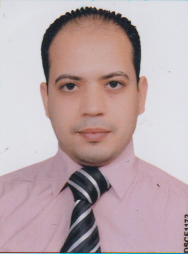 Gulfjobseeker.com CV No: 1340226Mobile +971505905010 / +971504753686 To get contact details of this candidatesSubmit request through Feedback Linkhttp://www.gulfjobseeker.com/feedback/submit_fb.phpObjectiveTo work in an environment which offers a good opportunity to share my knowledge and skill with others and participate myself and work towards for a complete satisfaction of the company. Personal InformationNationality				:	Egypt  Date of Birth    			:	20-10-1980Marital Status			:	Married   and have 2 children  Sex					:	MaleReligion				:	Muslim   Qualification:		License of Literature and Art (English Division since 2003 tanta University (Faculty of Education).Post Graduate Studies :Special Diploma in teaching English 2007(Tanta University )Computer Certificate from Tanta University (Perfect)Internet Certificate Tanta University (Perfect).  Previous Experience  Worked as a Receptionist and Customer Service in SONISTA COMPANY for Seven Star Hotel for 5 years. Worked as a Sales Executive in CONCRETE AND BELLADONA BRAND for Clothes and Fashion for 3 years.  Worked as a Tourist Company 1 year in Egypt Worked as a Translator for 2 years in Textiles Export and Import Company.Skills  Mother tongue : Arabic Fluent in English (Written &Spoken )good translator )Good knowledge of computer (windows & Ms Word & Typing Perfect using of Internet My hobbies reading , internet chatting translating    Personal profileWell knowledge about  Teaching Very hard working natureEfficient and well behaved person. Declaration I hereby declare that the above given information are true and correct to the best of my Knowledge and Belief.